SKRIVA TILL BILDER 1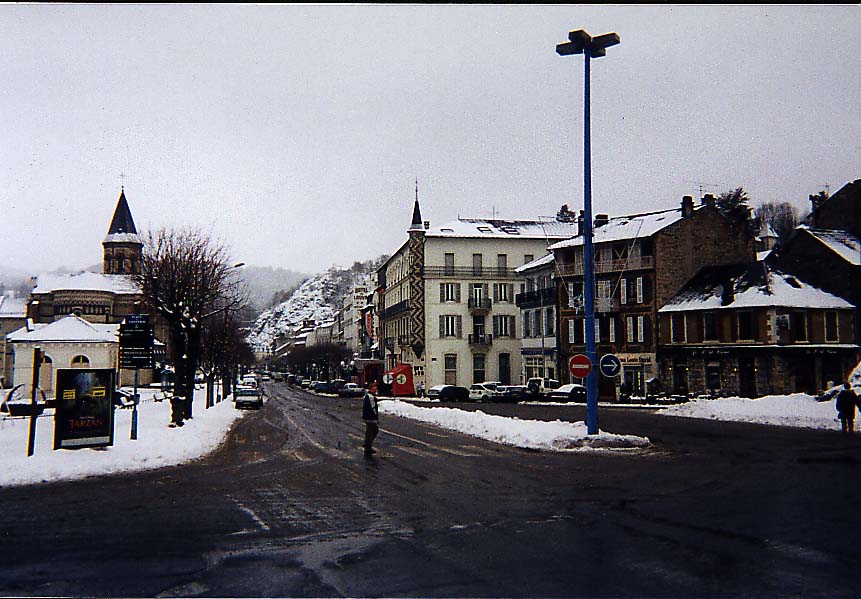 Skriv en berättelse utifrån den här bilden. Hjälpfrågor :Vem är det som går över gatan ? Vad heter personen ? Ålder ? Yrke ? Vart är han/hon på väg ?Var är vi ? När är bilden tagen ? Hur är vädret ? Varför är det så lite folk ute ?